BAB IVHASIL PENELITIAN DAN PEMBAHASANAnalisis Data      Pada awal pembelajaran guru membuka pembelajaran dengan berdo’a bersama,mengabsen peserta didik dan memeriksa kerapihan pakaian, dan kebersihan kelas, tahap selanjutnya melaksanakan tes awal (pre-test) untuk mengetahui pemahaman peserta didik terhadap materi yang akan diajarkan, setelah melakukan tes awal guru menampilkan suatu model yang berkaitan dengan materi yang akan diajarkan untuk menarik perhatian siswa guru bertindak sebagai model ataupun memperlihatkan gambar-gambar, atau video sesuai materi dengan adanya pemaparan materi secara jelas bisa menarik dan memusatkan perhatian siswa, misalnya dengan memodelkan cara megurus jenazah. Tahap selanjutnya siswa diberi kesempatan untuk menyimpan informasi atau kegiatan yang telah dicontohkan. Informasi yang telah disimpan tersebut kemudian diaplikasikan dengan cara mengulang suatu proses kegiatan yang telah diamati sebelumnya. Sehingga dapat menunjukan sejauh mana pemahaman dan kemampuan yang dimiliki siswa. Dan tahap selanjutnya guru memberikan penguatan yang dapat memotivasi siswa. Motivasi tersebut dapat berupa pujian ataupun hadiah.       Adapun hasil perhitungannya adalah sebagai berikut:Data Hasil Pre-testTujuan menganalisis hasil pretest adalah untuk mengetahui kemampuan siswa sebelum menerima proses perlakuan dalam pembelajaran. Selain itu juga untuk mengukur kemampuan awal siswa tentang materi yang akan disampaikan. Berikut ini data hasil penelitian dari kelas eksperimen dan kelas kontrol.Pre-Test Kelas EksperimenPenelitian ini dilakukan dengan memberikan tes sebelum adanya perlakuan pada kelas X MIA 1, dapat dilihat pada tabel berikut:Tabel 4.1 Nilai Awal Pretest Kelas EksperimenHasil di atas dapat diketahui bahwa perolehan nilai tertinggi pretest  kelas eksperimen adalah 80 sebanyak 1 siswa dan nilai terendah pretest kelas eksperimen adalah 30 sebanyak 1 siswa.Deskripsi hasil pretest kelas eksperimen di atas dapat disajikan data statistik dengan menggunakan SPSS 16.00 maka diperoleh hasil sebagai berikut:Tabel 4.2Berdasarkan tabel 4.2 di atas, terlihat hasil pretest kelas eksperimen nilai minimum 30 dan nilai maksimum 80. Selain itu nilai rata-rata yang diperoleh kelas eksperimen adalah 61,33.Grafik 4.3 Nilai Pre-Test Kelas Eksperimen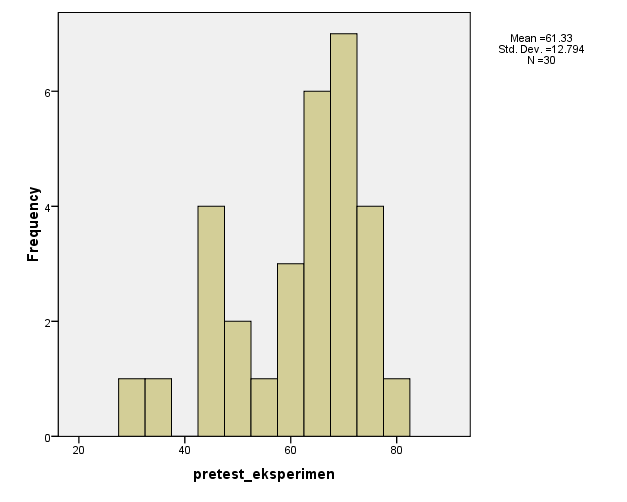 Pre-Test Kelas KontrolPenelitian ini dilakukan dengan memberikan tes sebelum adanya perlakuan pada kelas X MIA 2, dapat dilihat pada tabel berikut:Tabel 4.4  Nilai Awal Pretest Kelas KontrolHasil data di atas dapat diketahui bahwa perolehan nilai tertinggi pretest  kelas kontrol adalah 75 sebanyak 5 siswa dan nilai terendah pretest kelas eksperimen adalah 30 sebanyak 1 siswa.Deskripsi hasil pretest kelas kontrol di atas dapat disajikan data statistik dengan menggunakan SPSS 16.00 maka diperoleh hasil sebagai berikut: Tabel 4.5   Hasil Statistik Pretest Kelas KontrolBerdasarkan tabel 4.5 di atas, terlihat hasil pretest kelas eksperimen nilai minimum 30 dan nilai maksimum 75. Selain itu nilai rata-rata yang diperoleh kelas eksperimen adalah 60,67.Grafik 4.6 Nilai Pre-Test Kelas Kontrol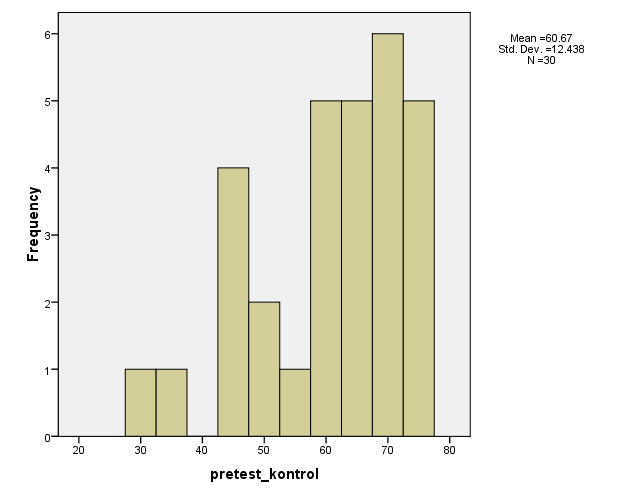 Berdasarkan tabel 4.3 dan 4.6 di atas, terlihat hasil pretest kedua kelas menunjukkan bahwa perolehan nilai minimum yang diperoleh keduanya adalah sama, nilai minimum yang diperoleh kelas eksperimen adalah 30 dan kelas kontrol adalah 30. Tetapi, nilai maksimum yang diperoleh keduanya adalah tidak sama, nilai maksimum yang diperoleh kelas eksperimen 80 dan nilai maksimum yang diperoleh kelas kontrol adalah 75. Selain itu nilai rata-rata yang diperoleh kelas eksperimen lebih tinggi dibandingkan kelas kontrol, yaitu kelas eksperimen 61,33 sedangkan kelas kontrol 60,67.Data hasil dilakukan pengujian normalitas menggunakan Kolmogrov-Smirnov pada SPSS 16.00. Normalitas mengenai awal dengan hasil belajar siswa pada kelas eksperimen dan kelas kontrol disajikan pada tabel berikut ini:Tabel 4.7 Hasil SPSS 16 Normalitas Data Pre-Test Kelas EksperimenTabel 4.8 Hasil SPSS 16 Normalitas Data Pre-Test Kelas KontrolDari data perhitungan normalitas yang disajikan pada tabel di atas bahwa data pemahaman awal pada kelas eksperimen dan kelas kontrol dinyatakan berdistribusi normal jika signifikansi lebih besar dari 0,05. Dari pengolahan data pada kelas eksperimen terdapat pengaruh 0,132, hal ini menunjukkan bahwa data berdistribusi normal karena lebih besar dari 0,05, yaitu 0,132 > 0,05. Sedangkan dari pengolahan data pada kelas kontrol terdapat pengaruh 0,294, hal ini menunjukkan bahwa data berdistribusi normal karena lebih besar dari 0,05, yaitu 0,294 > 0,05. Maka, dapat disimpulkan hasil perhitungan normalitas yang disajikan pada tabel di atas  semua nilai-nilai signifikansi untuk hasil belajar siswa menunjukkan angka yang lebih besar dari  0,05. Sehingga data hasil belajar siswa pada mata pelajaran Fiqih melalui tes pada kelas eksperimen dan kelas kontrol berdistribusi normal, maka hipotesis ini dapat digeneralisasikan untuk populasi.Data hasil dilakukan pengujian kehomogenan menggunakan One-Way ANOVA pada SPSS 16.00. Homogenitas mengenai awal dengan hasil belajar siswa pada kelas eksperimen dan kelas kontrol disajikan pada tabel berikut ini:Tabel 4.9 Hasil SPSS 16 Homogenitas Data Pre-Test Kelas EksperimenTabel 4.10 Hasil SPSS 16 Homogenitas Data Pre-Test Kelas KontrolDari data perhitungan homogenitas yang disajikan pada tabel di atas dapat disimpulkan bahwa data pemahaman awal pada kelas eksperimen homogen, karena nilai sig >  yaitu 0,132 > 0,05 dan kelas kontrol 0,236 > 0,05. Maka, dapat disimpulkan bahwa hasil belajar siswa pada mata pelajaran Fiqih kelas eksperimen dan kelas kontrol memiliki varian yang homogen.Data Hasil Post-TestInstrumen berupa soal post-test diberikan pada akhir rangkaian pembelajaran, untuk mengetahui dan pemahaman siswa terhadap materi yang disampaikan setelah mengikuti proses pemebelajaran di kelas yang diberikan perlakuan penggunaan strategi MEI (Modeling, Engaging and Integrating) dan di kelas yang tidak menggunakan strategi MEI (Modeling, Engaging and Integrating). Tes akhir ini dilakukan untuk memperoleh data apakah terdapat pengaruh penggunaan strategi MEI (Modeling, Engaging and Integrating)  terhadap hasil belajar siswa pada mata pelajaran fiqih kelas X MIA 1 dan 2, dan mengetahui nilai siswa pada kelas eksperimen maupun kontrol.Post-Test Kelas EksperimenPenelitian ini dilakukan dengan memberikan tes sesudah adanya perlakuan pada kelas X MIA 1, dapat dilihat pada tabel berikut:Tabel 4.11 Nilai Akhir Posttest Kelas Eksperimen            Hasil di atas dapat diketahui bahwa perolehan nilai tertinggi posttest  kelas eksperimen adalah 90 sebanyak 1 siswa dan nilai terendah postest kelas eksperimen adalah 50 sebanyak 1 siswa.Deskripsi hasil posttest kelas eksperimen di atas dapat disajikan data statistik dengan menggunakan SPSS 16.00 maka diperoleh hasil sebagai berikut:Tabel 4.12 Hasil Statistik Posttest Kelas EksperimenBerdasarkan tabel 4.12 di atas, terlihat hasil posttest kelas eksperimen nilai minimum 50 dan nilai maksimum 90. Selain itu nilai rata-rata yang diperoleh kelas eksperimen adalah 72,17.Grafik 4.13 Nilai Post-Test Kelas Eksperimen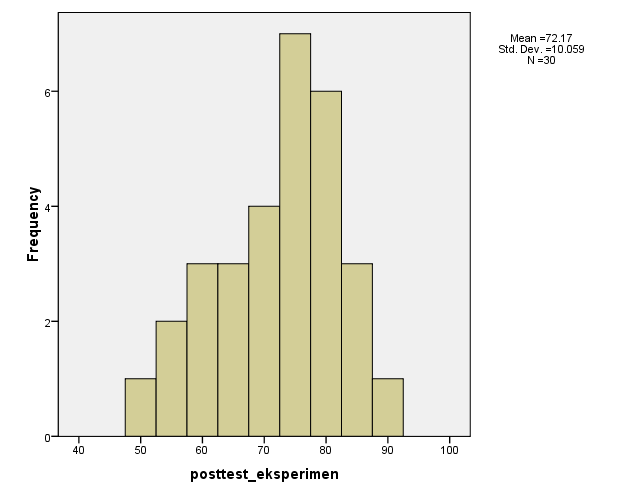 Post-Test Kelas KontrolPenelitian ini dilakukan dengan memberikan siswa/i tes berupa 20 soal pilihan ganda pada mata pelajaran Fiqih sebelum adanya perlakuan pada kelas X MIA 2, dapat dilihat pada tabel berikut:Tabel 4.14  Nilai Akhir Posttest Kelas KontrolHasil data di atas dapat diketahui bahwa perolehan nilai tertinggi posttest  kelas kontrol adalah 80 sebanyak 2 siswa dan nilai terendah posttest kelas kontrol adalah 45 sebanyak 1 siswa.Deskripsi hasil posttest kelas kontrol di atas dapat disajikan data statistik dengan menggunakan SPSS 16.00 maka diperoleh hasil sebagai berikut:Tabel 4.15 Hasil Statistik Posttest Kelas KontrolBerdasarkan tabel 4.15 di atas, terlihat hasil posttest kelas kontrol nilai minimum 35 dan nilai maksimum 80. Selain itu nilai rata-rata yang diperoleh kelas kontrol adalah 63,00.Grafik 4.16 Nilai Post-Test Kelas Kontrol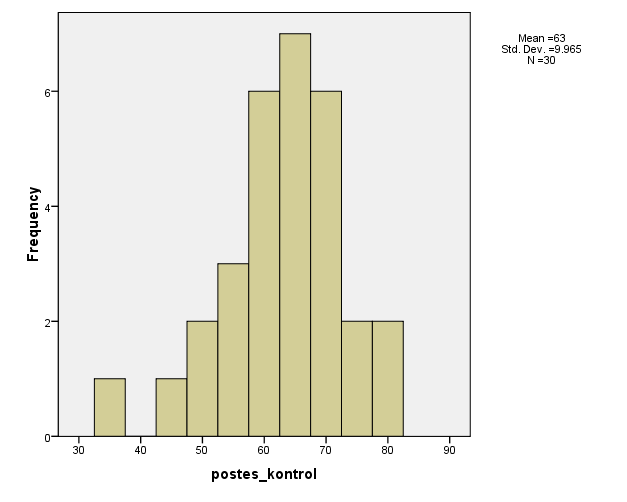 Berdasarkan tabel 4.13 dan 4.16 di atas, terlihat hasil posttest kedua kelas menunjukkan bahwa perolehan nilai minimum dan maksimum yang diperoleh keduanya adalah tidak sama, nilai minimum yang diperoleh kelas eksperimen adalah 50 sedangkan kelas kontrol adalah 35 dan nilai maksimum yang diperoleh kelas eksperimen 90 sedangkan kelas kontrol adalah 80.Selain itu nilai rata-rata yang diperoleh kelas eksperimen lebih tinggi dibandingkan kelas kontrol, yaitu kelas eksperimen 72,17 sedangkan kelas kontrol 63,00.Uji Prasyarat AnalisisUji Normalitas Data Mekanisme uji normalitas menggunakan uji Kolmogrov-Smirnov pada program SPSS 16.00. dasar pengambil keputusan dalam uji normalitas ini adalah sebagai berikut:Jika nilai signifikansi > 0,05 maka data berdistribusi normal.Jika nilai signikansi < 0,05 maka data berdistribusi tidak normal.Hasil perhitungan uji normalitas tes akhir mengenai hasil belajar siswa pada mata pelajaran Fiqih dirangkum dalam tabel berikut ini:Tabel 4.17 Hasil SPSS 16 Uji Normalitisa Hasil Belajar Siswa Post-Test (Kelas Eksperimen)Tabel di atas terlihat memiliki distribusi normal data dapat dinyatakan berdistribusi normal jika signifikansi lebih besar dari 0,05. Dari pengolahan data di atas terdapat pengaruh 0,301, hal ini menunjukkan bahwa data berdistribusi normal karena lebih besar dari 0,05. Hasil perhitungan ternyata semua nilai-nilai signifikansi untuk hasil belajar siswa pada mata pelajaran Fiqih menunjukkan angka yang lebih besar dari  0,05 yaitu 0,301. Sehingga data hasil belajar siswa pada mata pelajaran Fiqih melalui tes kelas eksperimen berdistribusi normal, maka  hipotesis ini dapat digeneralisasikan untuk populasi.Tabel 4.18 Hasil SPSS 16 Uji Normalitisa Hasil Belajar Siswa Post-Test (Kelas kontrol)Tabel di atas terlihat memiliki distribusi normal data dapat dinyatakan berdistribusi normal jika signifikansi lebih besar dari 0,05. Dari pengolahan data di atas terdapat pengaruh 0,524, hal ini menunjukkan bahwa data berdistribusi normal karena lebih besar dari 0,05. Hasil perhitungan ternyata semua nilai-nilai signifikansi untuk hasil belajar siswa pada mata pelajaran Fiqih menunjukkan angka yang lebih besar dari  0,05 yaitu 0,524. Sehingga data hasil belajar siswa pada mata pelajaran Fiqih melalui tes kelas kontrol berdistribusi normal, maka maka hipotesis ini dapat digeneralisasikan untuk populasi.Uji Homogenitas	Setelah kedua sampel penelitian dinyatakan berdistribusi normal langkah selanjutnya adalah mencari nilai homogentisanya. Mekanisme uji homogenitas ini menggunakan One-Way ANOVA pada SPSS 16.00. Untuk menganalisis tabel anova, lakukan analisis seperti:H0 : Rata-rata populasi dari ketiga varian adalah sama.H1 : Rata-rata populasi dari ketiga varian adalah tidak sama.Jika probalitas > tabel 0,05 maka H0 ditolakJika probalitas < tabel 0,05 maka H0 diterima Tabel 4.19 Hasil SPSS 16 Uji Homogenitas Data Akhir PosttestBerdasarkan hasil perhitungan, ternyata semua nilai-nilai signifikansi untuk tes akhir hasil belajar menunjukkan angka yang lebih besar dari  0,05 yaitu 166. Sehingga bisa dinyatakan bahwa data tes hasil belajar kelas eksperimen bersifat homogen. Karena data tersebut bersifat homogen, maka pengujian hipotesis penelitian dilakukan dengan menggunakan statistik parametik, yaitu uji beda dua rata-rata (uji-t).Uji HipotesisSetelah melakukan pengujian prasyarat, langkah selanjutnya adalah melakukan uji hipotesis dengan menggunakan T-tes. Uji hipotesis ini digunakan untuk mengetahui adanya pengaruh penggunaan strategi MEI (Modeling, Engaging and Integrating) terhadap hasil belajar siswa pada mata pelajaran Fiqih pada siswa kelas X MIA 1 apabila dibandingkan dengan yang tidak menggunakan strategi MEI (Modeling, Engaging and Integrating). Pengujian ini mneggunkan program SPSS 16.00, yaitu dengan teknik analisis independen sampel T-tes. Uji hipotesis dilakukan untuk mengetahui apakah terdapat perbedaan rata-rata yang signifikan antara hasil posttest dua sampel penelitian ini. Adapun kriteria pengujian hipotesis adalah sebagai berikut:Jika signifikan > 0,05 maka H0 diterimaJika signifikan < 0,05 maka Ha ditolakTabel 4.20 Hasil Uji Kesamaan Post-Test Kelas Eksperimen dan Kelas KontrolOutput SPSS 16.00Tabel 4.20 di atas, menunjukkan bahwa berdasarkan perhitungan uji-t sebagaimana terlampir. Peroleh nilai thitung Posttest adalah 3546. Bila dibandingkan dengan tabel pada taraf kepercayaan 95% yang menunjukkan angka 14.341, maka dapat dilihat bahwa hasil thitung Posttest lebih besar dibandingkan ttabel, yaitu  (thitung ) 3.541 > 0,05 (ttabel) 1,688. Berdasarkan kriteria pengujian yang telah ditetapkan yaitu: thitung < ttabel maka Ho ditolak dan Ha diterima, dapat dinyatakan bahwa terdapat perbedaan antara nilai rata-rata hasil belajar siswa kelas eksperimen dengan perolehan nilai rata-rata  kelas kontrol. Berdasarkan hasil uji t di atas, maka dapat diiterpretasikan bahwa pada kelas eksperimen terdapat perbedaan yang signifikan antara thitung pada kelas eksperimen. Hasil ini juga menunjukkan bahwa siswa mengikuti pembelajran Fiqih dengan menggunakan strategi MEI (Modeling. Engaging and Integrating) memiliki hasil belajar yang baik dari siswa yang tidak menggunakan strategi MEI (Modeling. Engaging and Integrating).	Pembahasan Hasil PenelitianPenggunaan strategi MEI (Modeling. Engaging and Integrating) pada mata pelajaran fiqih di MAN 1 Lebak di kelas X MIA 1Strategi MEI (Modeling Engaging and Integrating) di MAN 1 Lebak yang digunakan oleh guru bidang study fiqih belum maksimal, dikarenakan guru baru pertama kali menggunakan metode tersebut. Hal tersebut terbukti dari tingkat pencapaian sebesar 72,17  % berdasarkan pengumpulan data menggunakan tes dan berdasarkan perhitungan statistik yang dilakukan oleh peneliti.Berdasarkan uraian di atas, maka penggunaan strategi MEI (Modeling Engaging and Integrating)  belum berjalan dengan efektif, sehingga hasil belajar pada bidang study fiqih belum maksimal dengan baik.Hasil belajar pada bidang study fiqih antara siswa yang diajar tanpa menggunakan strategi MEI (Modeling Engaging and Integrating)  dan yang menggunakan strategi  tersebut, hasilnya sama-sama belum maksimal (belum mencapai nilai kriteria ketuntasan minimum sebesar 75,00). Hal tersebut dibuktikan dengan perolehan nilai pre-test rata-ratanya adalah 61,33, sedangkan setelah siswa mengerjakan soal post-test perolehan nilai rata-ratanya adalah 72,17.	Berdasarkan perhitungan uji-t diperoleh nilai thitung Posttest adalah 3,541. Bila dibandingkan dengan tabel pada taraf kepercayaan 95% yang menunjukkan angka 14.341, maka dapat dilihat bahwa hasil thitung Posttest lebih besar dibandingkan ttabel, yaitu  (thitung ) 3,541 > 0,05 (ttabel) 1,688. Berdasarkan kriteria pengujian yang telah ditetapkan yaitu: thitung < ttabel maka Ho ditolak dan Ha diterima, dapat dinyatakan bahwa terdapat perbedaan antara nilai rata-rata hasil belajar siswa kelas eksperimen dengan perolehan nilai rata-rata  kelas kontrol. 	Berdasarkan hasil uji t di atas, maka dapat diinterpretasikan bahwa pada kelas eksperimen terdapat perbedaan yang signifikan antara thitung pada kelas eksperimen. Hasil ini juga menunjukkan bahwa siswa mengikuti pembelajran Fiqih tentang Pengurusan Jenazah, dengan menggunakan strategi MEI (Modeling Engaging and Integrating)  memiliki hasil belajar yang baik dari siswa yang tidak menggunakan strategi MEI (Modeling Engaging and Integrating).Pengaruh strategi MEI (Modeling Engaging and Integrating) terhadap hasil belajar	Setelah dilakukan pembelajaran menggunakan strategi MEI (Modeling Engaging and Integrating) pada kelas eksperimen, dan kelas kontrol menggunakan metode konvensional terlihat bahwa hasil belajar pada kelas eksperimen berpengaruh. Pembelajaran menggunakan strategi MEI (Modeling Engaging and Integrating) membuat siswa lebih mengerti. Pada kelas eksperimen yang diberi pembelajaran dengan menggunakan strategi MEI (Modeling Engaging and Integrating) yang dalam pembelajarannya siswa mempraktikan secara langsung tata cara pengurusan jenazah. Hal tersebut dapat memberikan pengaruh yang positif terhadap siswa dalam mengeksplor dirinya melalui strategi MEI (Modeling Engaging and Integrating)  dan lebih aktif dalam pembelajaran sehingga dapat mencapai tujuan pembelajaran secara efektif dan efisien.	Secara keseluruhan berdasarkan uraian diatas dapat disimpulkan bahwa terdapat pengaruh positif pada penggunaan strategi MEI (Modeling Engaging and Integrating) terhadap hasil belajar siswa pada bidang study fiqih. Hal ini menyebabkan hasil belajar fiqih pada kelas eksperimen lebih baik dibandingkan dengan kelas kontrol.NilaiFrekuensi301351454502551603656707754801Jumlah 30StatisticsStatisticsStatisticspretest_eksperimenpretest_eksperimenNValid30NMissing0MeanMean61.33MedianMedian65.00ModeMode70Std. DeviationStd. Deviation12.794VarianceVariance163.678RangeRange50MinimumMinimum30MaximumMaximum80SumSum1840NilaiFrekuensi301351454502551605655706755Jumlah30StatisticsStatisticsStatisticspretest_kontrolpretest_kontrolNValid30NMissing0MeanMean60.67MedianMedian65.00ModeMode70Std. DeviationStd. Deviation12.438VarianceVariance154.713RangeRange45MinimumMinimum30MaximumMaximum75SumSum1820One-Sample Kolmogorov-Smirnov TestOne-Sample Kolmogorov-Smirnov TestOne-Sample Kolmogorov-Smirnov TestOne-Sample Kolmogorov-Smirnov Testpretest_eksperimenNNN30Normal ParametersaMeanMean61.33Normal ParametersaStd. DeviationStd. Deviation12.794Most Extreme DifferencesAbsoluteAbsolute.213Most Extreme DifferencesPositivePositive.109Most Extreme DifferencesNegativeNegative-.213Kolmogorov-Smirnov ZKolmogorov-Smirnov ZKolmogorov-Smirnov Z1.166Asymp. Sig. (2-tailed)Asymp. Sig. (2-tailed)Asymp. Sig. (2-tailed).132a. Test distribution is Normal.a. Test distribution is Normal.a. Test distribution is Normal.One-Sample Kolmogorov-Smirnov TestOne-Sample Kolmogorov-Smirnov TestOne-Sample Kolmogorov-Smirnov Testpretest_kontrolNN30Normal ParametersaMean60.67Normal ParametersaStd. Deviation12.438Most Extreme DifferencesAbsolute.179Most Extreme DifferencesPositive.125Most Extreme DifferencesNegative-.179Kolmogorov-Smirnov ZKolmogorov-Smirnov Z.978Asymp. Sig. (2-tailed)Asymp. Sig. (2-tailed).294a. Test distribution is Normal.a. Test distribution is Normal.Test of Homogeneity of VariancesTest of Homogeneity of VariancesTest of Homogeneity of VariancesTest of Homogeneity of VariancesEksperimenEksperimenLevene Statisticdf1df2Sig.1.931521.132Test of Homogeneity of VariancesKontrolLevene Statisticdf1df2Sig.1.494520.236Nilai Frekuensi501552603653704757806853901Jumlah 30StatisticsStatisticsStatisticsposttest_eksperimenposttest_eksperimenNValid30NMissing0MeanMean72.17MedianMedian75.00ModeMode75Std. DeviationStd. Deviation10.059VarianceVariance101.178RangeRange40MinimumMinimum50MaximumMaximum90SumSum2165NilaiFrekuensi451503553606657706752802Jumlah30StatisticsStatisticsStatisticsposttes_kontrolposttes_kontrolNValid30NMissing0MeanMean63.00MedianMedian65.00ModeMode65Std. DeviationStd. Deviation9.965VarianceVariance99.310RangeRange45MinimumMinimum35MaximumMaximum80SumSum1890One-Sample Kolmogorov-Smirnov TestOne-Sample Kolmogorov-Smirnov TestOne-Sample Kolmogorov-Smirnov TestOne-Sample Kolmogorov-Smirnov TestEksperimenNNN30Normal ParametersaNormal ParametersaMean72.17Normal ParametersaNormal ParametersaStd. Deviation10.059Most Extreme DifferencesMost Extreme DifferencesAbsolute.178Most Extreme DifferencesMost Extreme DifferencesPositive.087Most Extreme DifferencesMost Extreme DifferencesNegative-.178Kolmogorov-Smirnov ZKolmogorov-Smirnov ZKolmogorov-Smirnov Z.973Asymp. Sig. (2-tailed)Asymp. Sig. (2-tailed)Asymp. Sig. (2-tailed).301a. Test distribution is Normal.a. Test distribution is Normal.a. Test distribution is Normal.One-Sample Kolmogorov-Smirnov TestOne-Sample Kolmogorov-Smirnov TestOne-Sample Kolmogorov-Smirnov TestKontrolNN30Normal ParametersaMean63.00Normal ParametersaStd. Deviation9.965Most Extreme DifferencesAbsolute.148Most Extreme DifferencesPositive.108Most Extreme DifferencesNegative-.148Kolmogorov-Smirnov ZKolmogorov-Smirnov Z.813Asymp. Sig. (2-tailed)Asymp. Sig. (2-tailed).524a. Test distribution is Normal.a. Test distribution is Normal.Test of Homogeneity of VariancesTest of Homogeneity of VariancesTest of Homogeneity of VariancesTest of Homogeneity of VariancesEksperimenEksperimenLevene Statisticdf1df2Sig.1.720621.166Group StatisticsGroup StatisticsGroup StatisticsGroup StatisticsGroup StatisticsGroup StatisticsKodeNMeanStd. DeviationStd. Error MeanPost test_eksperimen dan kontrol13072.1710.0591.836Post test_eksperimen dan kontrol23063.009.9651.819Independent Samples TestIndependent Samples TestIndependent Samples TestIndependent Samples TestIndependent Samples TestIndependent Samples TestIndependent Samples TestIndependent Samples TestIndependent Samples TestIndependent Samples TestIndependent Samples TestLevene's Test for Equality of VariancesLevene's Test for Equality of Variancest-test for Equality of Meanst-test for Equality of Meanst-test for Equality of Meanst-test for Equality of Meanst-test for Equality of Meanst-test for Equality of Meanst-test for Equality of MeansFSig.TDfSig. (2-tailed)Mean DifferenceStd. Error Difference95% Confidence Interval of the Difference95% Confidence Interval of the DifferenceFSig.TDfSig. (2-tailed)Mean DifferenceStd. Error DifferenceLowerUpperposttest_eksperimendankontrolEqual variances assumed.158.6933.54658.0019.1672.5853.99214.341posttest_eksperimendankontrolEqual variances not assumed3.54657.995.0019.1672.5853.99214.341